INDICAÇÃO Nº    278/11“Limpeza em área pública localizada Rua Florêncio de Abreu, entre a Rua José Paiosin e a Rua Miguel Nonato dos Reis, no bairro Santa Rosa II”.INDICA ao Senhor Prefeito Municipal, na forma regimental, determinar ao setor competente para que tome as devidas providências quanto à limpeza em área pública localizada Rua Florêncio de Abreu, entre a Rua José Paiosin e a Rua Miguel Nonato dos Reis, no bairro Santa Rosa II.Justificativa:Moradores procuraram este vereador cobrando providências no sentido de proceder à limpeza e remoção de entulho no local acima mencionado, pois há grande acúmulo de mato. (Segue fotos em anexo)Plenário “Dr. Tancredo Neves”, em 27 de janeiro de 2011ANÍZIO TAVARES-Vereador/Vice-Presidente-(Fls. nº 2 - Limpeza em área pública localizada Rua Florêncio de Abreu, entre a Rua José Paiosin e a Rua Miguel Nonato dos Reis, no bairro Santa Rosa II)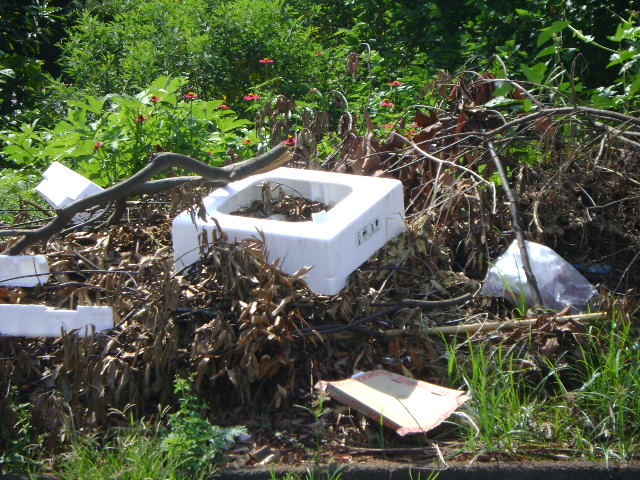 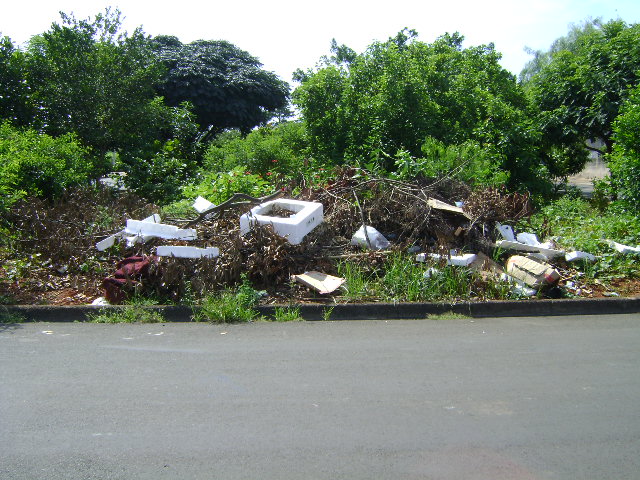 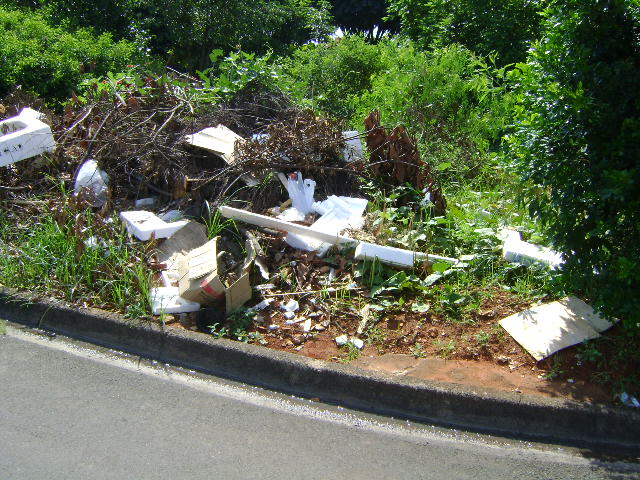 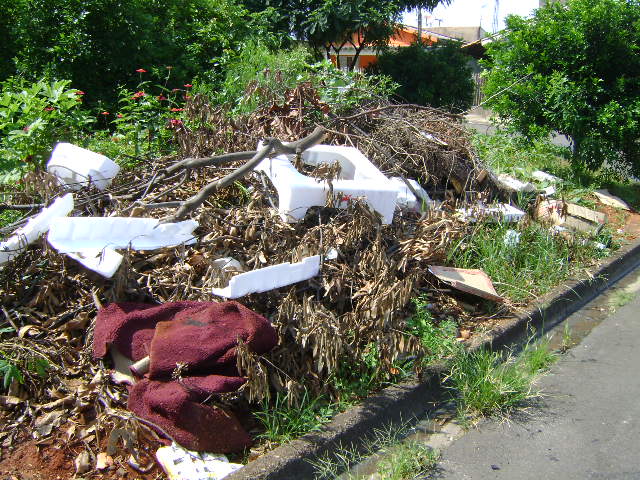 